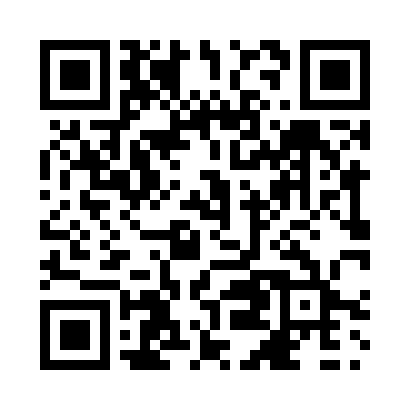 Prayer times for Treesbank, Manitoba, CanadaWed 1 May 2024 - Fri 31 May 2024High Latitude Method: Angle Based RulePrayer Calculation Method: Islamic Society of North AmericaAsar Calculation Method: HanafiPrayer times provided by https://www.salahtimes.comDateDayFajrSunriseDhuhrAsrMaghribIsha1Wed4:266:151:356:418:5710:462Thu4:236:131:356:428:5910:493Fri4:216:111:356:439:0010:514Sat4:186:101:356:449:0210:535Sun4:166:081:356:459:0310:566Mon4:136:061:356:459:0510:587Tue4:116:051:356:469:0611:018Wed4:086:031:356:479:0711:039Thu4:066:021:356:489:0911:0510Fri4:036:001:356:499:1011:0811Sat4:015:591:356:509:1211:1012Sun3:585:571:356:519:1311:1313Mon3:565:561:356:519:1511:1514Tue3:535:541:356:529:1611:1815Wed3:515:531:356:539:1711:2016Thu3:485:521:356:549:1911:2317Fri3:465:501:356:559:2011:2518Sat3:445:491:356:569:2111:2719Sun3:425:481:356:569:2311:2920Mon3:415:471:356:579:2411:3021Tue3:405:451:356:589:2511:3022Wed3:405:441:356:599:2711:3123Thu3:395:431:356:599:2811:3224Fri3:395:421:357:009:2911:3225Sat3:395:411:357:019:3011:3326Sun3:385:401:367:019:3111:3427Mon3:385:391:367:029:3311:3428Tue3:375:391:367:039:3411:3529Wed3:375:381:367:039:3511:3530Thu3:375:371:367:049:3611:3631Fri3:365:361:367:059:3711:37